AUTORIZZAZIONE VISITA DIDATTICAAL DIRIGENTE SCOLASTICO ITET “CASSANDRO – FERMI – NERVI”BARLETTAIl	sottoscritto	………………………………………………………....	e la sottoscritta………………………………………………………………………….genitori dell’alunno/a…………………………………………………………………………………. della classe…………… dell’ITET “Cassandro– Fermi – Nervi” di Barletta del plesso: CASSANDRO                                   FERMI	                                NERVI 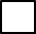 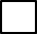 		AUTORIZZANOla partecipazione del/lla proprio/a figlio/a al viaggio d’istruzione, accettando quanto previsto nel programma di viaggio di cui alla comunicazione n. 257., impegnandosi a versare sin da subito entro il 24 febbraio 2024 l’acconto di per:META: MATERA + HELL IN THE CAVEDATA: 22 MARZO 2024COSTO TOTALE: € 58,00 circa		ACCONTO DA VERSARE SUBITO: € 30,00InoltreDICHIARANOdi liberare la scuola da ogni responsabilità per quanto riguarda l’incolumità del/la proprio/a figlio/a, delle persone e delle cose derivanti da inosservanza da parte dello/a stesso/a delle disposizioni impartite dagli insegnanti o da cause indipendenti dall’organizzazione scolastica.Data …………………………………………..Firme dei genitori:________________________________________			_______________________________________